Salsa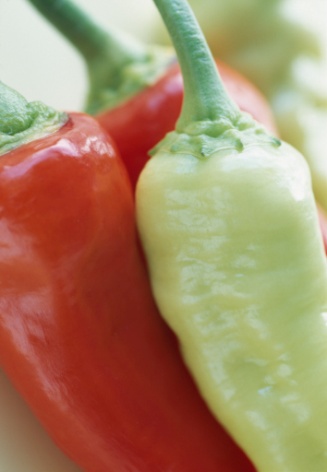 1 – 28 oz. can of diced tomatoes1 – 4 oz. can of diced green chiles¼ cup thinly sliced green onion¼ cup chopped fresh cilantro2 Tablespoons lime juice1/8 teaspoon pepper1/2 teaspoon prepared garlic¼ teaspoon salt or to tasteOPTIONAL INGREDIENTS:1 Jalapeno Pepper1 Serrano PepperCanned jalapenosHot sauceDirections:Drain tomatoes reserving only ¼ Cup of the juiceCombine the tomatoes and juice with the remaining ingredients.Best after chilled.Baked Tortilla ChipsPreheat the oven to 400oCut round tortillas into quarters or sixths.Lay the chips in single layer on cookie sheets.Spray the tops of the tortillas with non-stick spray.Sprinkle with salt if desired.Bake for 12-15 minutes total, turning the chips over at the 6 minute mark.